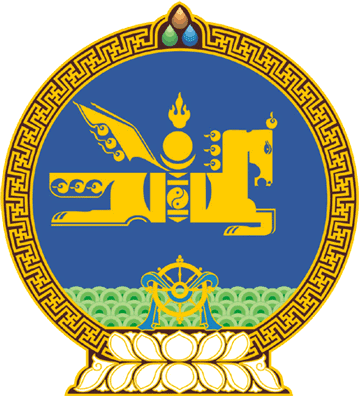 МОНГОЛ УЛСЫН ИХ ХУРЛЫНТОГТООЛ2022 оны 05 сарын 26 өдөр     		            Дугаар 25                     Төрийн ордон, Улаанбаатар хотХуулийн төсөл буцаах тухайМонгол Улсын Их Хурлын чуулганы хуралдааны дэгийн тухай хуулийн 36 дугаар зүйлийн 36.14 дэх хэсгийг үндэслэн Монгол Улсын Их Хурлаас ТОГТООХ нь:1.Монгол Улсын Засгийн газраас 2022 оны 04 дүгээр сарын 14-ний өдөр Улсын Их Хуралд өргөн мэдүүлсэн Малын тоо толгойн албан татварын тухай хуульд нэмэлт оруулах тухай хуулийн төслийг үзэл баримтлалын хүрээнд хэлэлцэхийг нэгдсэн хуралдааны санал хураалтад оролцсон гишүүдийн олонх дэмжээгүй тул хууль санаачлагчид нь буцаасугай. 		МОНГОЛ УЛСЫН 		ИХ ХУРЛЫН ДАРГА 				Г.ЗАНДАНШАТАР